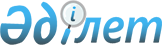 О признании утратившим силу постановления акимата Каратобинского районаПостановление акимата Каратобинского района Западно-Казахстанской области от 29 октября 2020 года № 132. Зарегистрировано Департаментом юстиции Западно-Казахстанской области 30 октября 2020 года № 6450
      В соответствии с Законом Республики Казахстан от 23 января 2001 года "О местном государственном управлении и самоуправлении в Республике Казахстан" Законом Республики Казахстан от 6 апреля 2016 года "О правовых актах", акимат района ПОСТАНОВЛЯЕТ:
      1. Признать утратившим силу постановление акимата Каратобинского района от 19 августа 2019 года № 95 "Об утверждении Правил возмещения расходов на служебные командировки, в том числе в иностранные государства сотрудников местных исполнительных органов Каратобинского района" (зарегистрированное в Реестре государственной регистрации нормативных правовых актов № 5772, опубликованное 28 августа 2019 года в Эталонном контрольном банке нормативных правовых актов Республики Казахстан).
      2. Руководителю аппарата акима Каратобинского района (А.Карменов) обеспечить государственную регистрацию данного постановления в органах юстиции.
      3. Контроль за исполнением данного постановления возложить на заместителя акима района Ж.Султан.
      4. Настоящее постановление вводится в действие со дня первого официального опубликования.
					© 2012. РГП на ПХВ «Институт законодательства и правовой информации Республики Казахстан» Министерства юстиции Республики Казахстан
				
      Аким Каратобинского района

Ж. Асантаев
